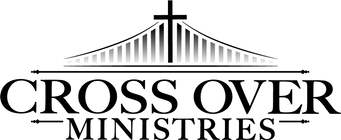 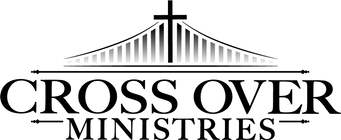 INTERN OR RSP/CRSS APPLICATIONNAME _______________________________________________________________________ ADDRESS ___________________________________________________________________ CITY _____________________________ STATE ____________ ZIP CODE ______________ TELEPHONE (H) ______________________________ (C) ____________________________ EMAIL _______________________________________________________________________ EMERGENCY CONTACT _______________________________________________________ ______________________________________________________________________________ CURRENT INVOLVEMENT WITH SPECIFIC ORGANIZATIONS _____________________ ______________________________________________________________________________ ______________________________________________________________________________ ______________________________________________________________________________ FORMER/CURRENT EMPLOYER & WORK EXPERIENCE __________________________ ______________________________________________________________________________ ______________________________________________________________________________ ______________________________________________________________________________ HIGHEST EDUCATION COMPLETED ____________________________________________ ______________________________________________________________________________ REFERENCES with name and contact information (Please list at least 3 references)  ______________________________________________________________________________ ______________________________________________________________________________ ______________________________________________________________________________ How will your faith and relationship with Jesus Christ positively impact Cross Over Ministries? ____________________________________________________________________________ ______________________________________________________________________________ ______________________________________________________________________________ ______________________________________________________________________________ Describe 3 of your personal strengths and/or gifts._________________________________________________________________________________________________________________________________________________________ ______________________________________________________________________________ ______________________________________________________________________________ ______________________________________________________________________________ Briefly describe why you are interested in joining the Cross Over Ministries Team.______________________________________________________________________________ ______________________________________________________________________________ ______________________________________________________________________________ ______________________________________________________________________________ How do you see the Vision and Mission of COM being accomplished especially as it relates to Haven Home of Hope?______________________________________________________________________________ ______________________________________________________________________________ ______________________________________________________________________________ What else would you like us to know about you? ______________________________________ ____________________________________________________________________________________________________________________________________________________________ ______________________________________________________________________________ PLEASE NOTE:   Cross Over Ministries’ Board reserves the right to request information from all employers and other persons listed on the application form.  We may also do a background check (Employees Only). An oral interview with the Cross Over Ministries’ Board will be requested within two (2) weeks of receipt of the completed application.  This information will be used strictly to determine if you will be considered for future internship/employment with Cross Over Ministries.  This information is not available to other persons without the written consent of the applicant.  By signing this application, you agree to allow Cross Over Ministries to request information from previous employers and persons listed on this application form.  You also give us permission to do a background check if you are applying for employment.Printed Name ______________________________________________ Date _______________ Signature _____________________________________________________________________                                                                          P.O. Box 238  	Hillsboro, IL  62049  	1 (217) 608 - 0266 